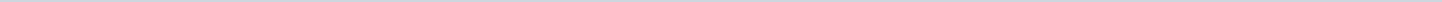 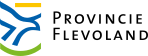 Provincie FlevolandAangemaakt op:Provincie Flevoland28-03-2024 19:42Ingekomen stukken1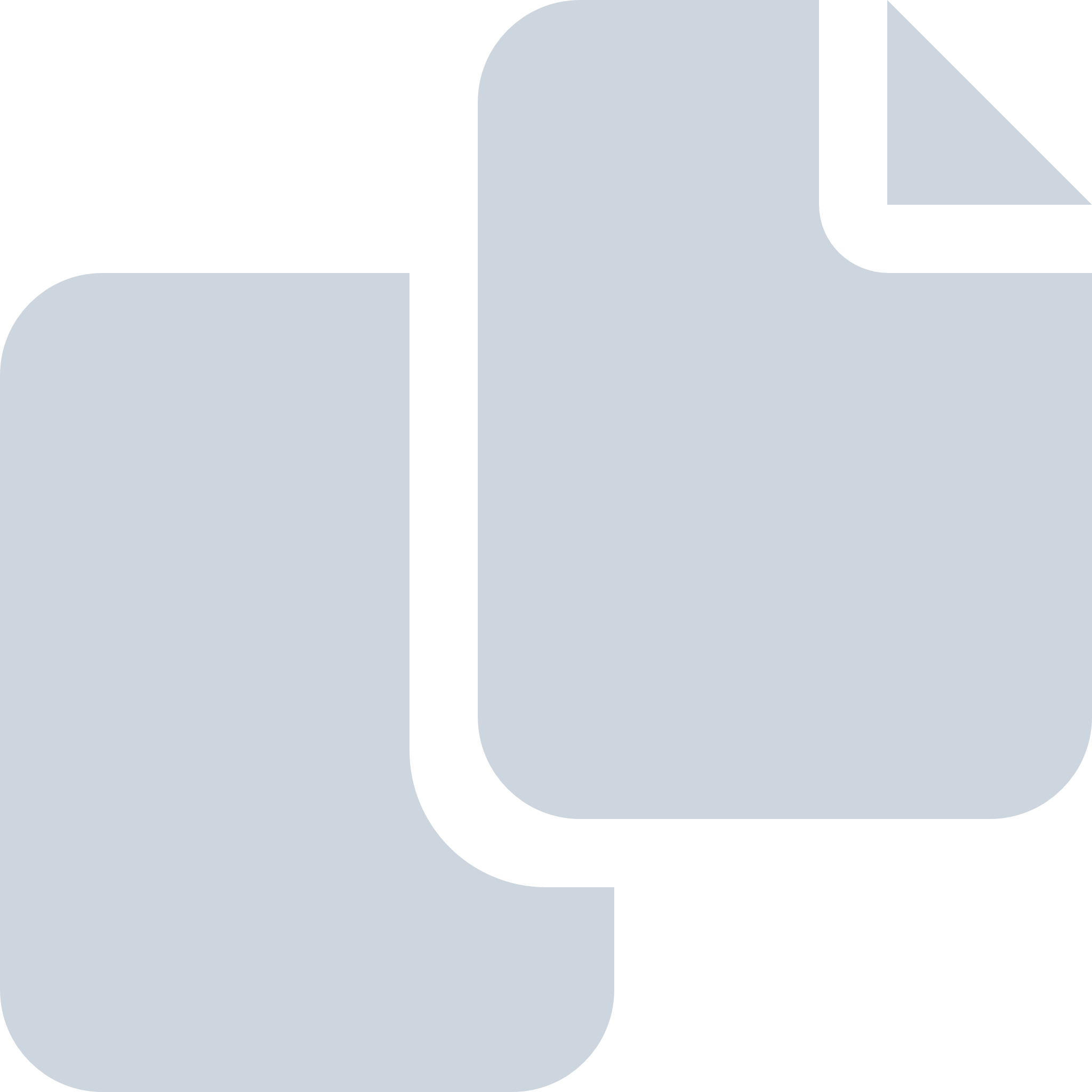 Periode: november 2007#Naam van documentPub. datumInfo1.Ingekomen stukken vergadering Provinciale Staten d.d. 8 november 200708-11-2007PDF,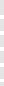 18,46 KB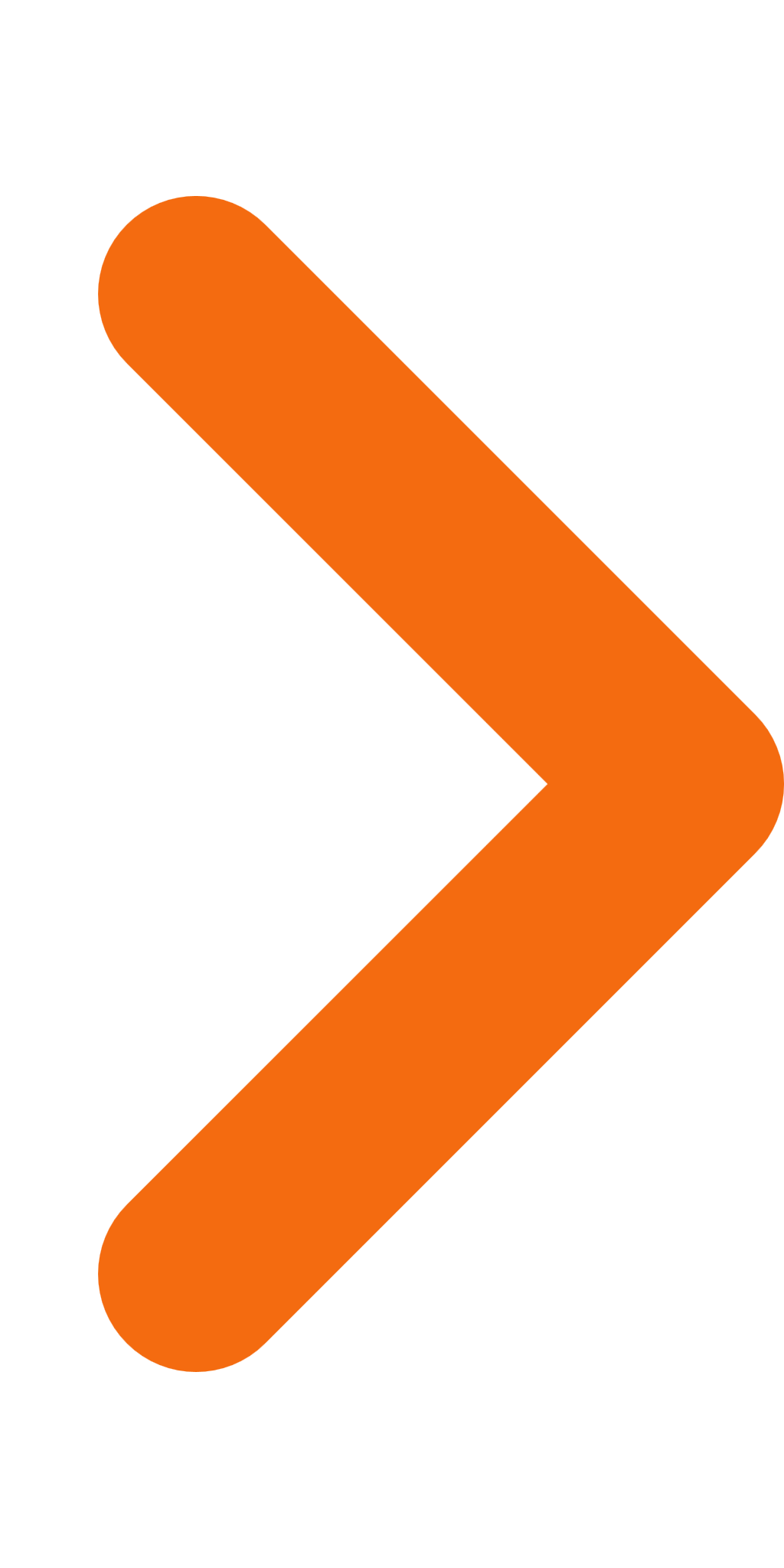 